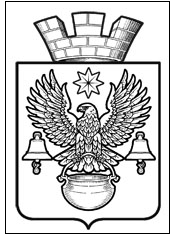 ПОСТАНОВЛЕНИЕАДМИНИСТРАЦИИ  КОТЕЛЬНИКОВСКОГО ГОРОДСКОГО ПОСЕЛЕНИЯ                 КОТЕЛЬНИКОВСКОГО МУНИЦИПАЛЬНОГО   РАЙОНА  ВОЛГОГРАДСКОЙ ОБЛАСТИот 22.08.2016                                                                      №749О проведении публичных слушаний о возможности утверждения                                                                               проекта  планировки и  проекта межевания территории        Рассмотрев заявление административного директора ООО «ЕвроХим-ВолгаКалий» Калайджи И. Г., Нлий»     В. Н. Старцева зерешение Совета народных депутатов от 18.08.2016г. №105/448 «О назначении публичных слушаний по проекту планировки территории и проекту межевания территории объекта «Вынос участков ВЛ 110кВ Котельниково-Шебалинская, расположенных в зоне жилой застройки жилого района «Дубовая роща» г. Котельниково Волгоградской области», на основании Правил землепользования и застройки Котельниковского городского поселения, утвержденных Решением Совета народных депутатов Котельниковского городского поселения от 15.11.2009г. №41/232, Положения «О порядке организации и проведения публичных слушаний в Котельниковском городском поселении Котельниковского муниципального района Волгоградской области», утвержденного решением Совета народных депутатов Котельниковского городского поселения от 24.02.2011г. №81/373, руководствуясь Федеральным Законом от 06.10.2003г. №131-ФЗ «Об общих принципах организации местного самоуправления в Российской Федерации», Уставом Котельниковского городского поселения, администрация Котельниковского городского поселенияПОСТАНОВЛЯЕТ:Провести 05.10.2016г.  в 14-00 по адресу: Волгоградская область, г. Котельниково, ул. Ленина, 9, публичные слушания о возможности утверждения проекта планировки и проекта межевания территории объекта «Вынос участков ВЛ 110кВ Котельниково-Шебалинская, расположенных в зоне жилой застройки жилого района «Дубовая роща» г. Котельниково Волгоградской области».Опубликовать данное постановление в средствах массовой информации.Контроль за выполнением настоящего постановления оставляю за собой.Глава Котельниковского городского поселения                                                                                         А. Л. Федоров